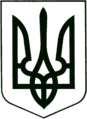 САХНОВЩИНСЬКА СЕЛИЩНА РАДАКРАСНОГРАДСЬКОГО РАЙОНУ ХАРКІВСЬКОЇ ОБЛАСТІВІДДІЛ ОСВІТИ, КУЛЬТУРИ, МОЛОДІ ТА СПОРТУНАКАЗ22.12.2021              		       Сахновщина	          	                                    №229 Про підвіз команди учнів у м.Харків   У зв’язку з проведенням святкового концерту у КЗ «Обласний організаційно-методичний театрально-концертний центр», з метою безпечного та організованого підвезення команди учнів,  наказую:1. Відрядити команду учнів для участі у святковому концерті у КЗ «Обласний організаційно-методичний театрально-концертний центр» згідно з додатком №1.2. Здійснити підвіз учнів за маршрутом смт. Сахновщина – м.Харків – смт.Сахновщина  автобусом  DO 93S4 «Атаман», реєстраційний номер АХ 2543 КВ, 2019 року випуску, водій – Мусійченко Іван Михайлович.          3. Керівниками команди учнів призначити  Павлій Наталію Михайлівну, Перкіну Світлану Федорівну.        4.  Відповідальність за життя і здоров’я дітей та своєчасне прибуття до місця проведення заходу покласти на  Наталію ПАВЛІЙ, Світлану ПЕРКІНУ.                                                                                                            28.12.20215.  Контроль за виконанням наказу залишаю за собою.Начальник відділу освіти, культури, молоді та спорту					         Григорій ПЕРКІНДодаток 1                                                                                                     до наказу начальника               відділу освіти,   культури, молоді та спорту від 22.12.2021 № 229Список команди учнів для участі  у святковому концерті у КЗ «Обласний організаційно-методичний театрально-концертний центр»№ з/пПрізвіще ім’я учасникаНавчальний заклад1Перкіна ВладиславаКЗ «Сахновщинський ліцей № 1»2Бережняк ВладиславКЗ «Сахновщинський ліцей № 1»3Іванов НазарійКЗ «Сахновщинський ліцей № 1»4Іванов АндрійКЗ «Сахновщинський ліцей № 1»5Жемна НікольКЗ «Сахновщинський ліцей № 1»6Штепа СофіяКЗ «Сахновщинський ліцей № 1»7Рясний ЄгорКЗ «Сахновщинський ліцей № 1»8Сімакова МеланіяКЗ «Сахновщинський ліцей № 1»9Осадчий АндрійКЗ «Сахновщинський ліцей № 1»10Шабатура ВікторКЗ «Сахновщинський ліцей № 1»11Гладков ДмитроКЗ «Сахновщинський ліцей № 1»12Перкіна Світлана ФедорівнаВчитель КЗ «Сахновщинський ліцей № 1»13Глушко Ірина ГеннадіївнаВчитель КЗ «Сахновщинський ліцей № 1»14Чернятін МаксимКЗ «Сахновщинський ліцей № 2»15Кошель ЯрославКЗ «Сахновщинський ліцей № 2»16Павлій ДаніїлКЗ «Сахновщинський ліцей № 2»17Карплюк МаксимКЗ «Сахновщинський ліцей № 2»18Дубина ПолінаКЗ «Сахновщинський ліцей № 2»19Білик ПолінаКЗ «Сахновщинський ліцей № 2»20Колєсник ЄвгеніяКЗ «Сахновщинський ліцей № 2»21Пожарова ДіанаКЗ «Сахновщинський ліцей № 2»22Різник ЄлізаветаКЗ «Сахновщинський ліцей № 2»23Бряньчик АндрійКЗ «Сахновщинський ліцей № 2»24Колєсник ДенисКЗ «Сахновщинський ліцей № 2»25Колєсник ОлександрКЗ «Сахновщинський ліцей № 2»26Павлій Наталія МихайлівнаВчитель КЗ «Сахновщинський ліцей № 2»